2024年番禺区教育局招聘体育教师招聘基本能力测试啦啦操项目评估方案为做好我区2024年体育教师啦啦操专业技能测试有关工作，现将测试内容和要求公布如下：本次测试内容由专项素质、专项技术、成套动作三个部分组成，总分为100分，测试标准参考《广东省2024年普通高等学校招生统一考试体育类专业考试科目和要求》。一、专项素质（30分）左、右纵劈叉、俯卧撑、两头起。（一）柔韧(左、右纵劈叉)（10分）1.测试场地木地板上进行。2.测试内容与要求              图1                                        图2（1）两腿伸直，一腿在前、一腿在后成一条直线，两腿贴于地面，身体躯干朝正前方立直，双手位于体侧(如图1-3所示)。先考左腿再考右腿。（2）下叉后保持静止，后腿髋部下方位置未贴地，每增大1厘米将递减分数。等候考官进行测量，确定成绩，测试完毕。（3）离地高度，指纵劈叉的前脚脚跟放在加高的位置，后腿在平地。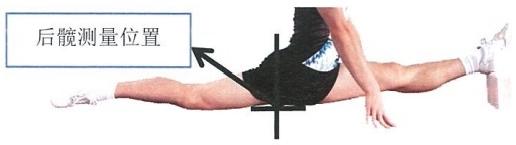 柔韧(左、右纵劈叉)示意图图3此项测试内容只有一次测试机会。（二）男子20秒连续俯卧撑、女子15秒连续俯卧撑（10分）1.测试场地木地板上进行。2.测试内容与要求图4(1)双手撑地，略宽于肩，双手开度不超过肩宽15cm，双腿并拢准备。(2)曲臂时两个肘关节与背部平行(肘关节弯曲小于90°)推起时两臂完全伸直(如图4所示)。(3)整个过程，头至脚保持直线。(4)以下情况将不予计数：肘关节与背部未达到平行，推起时手臂未完全伸直。(5)此项测试内容只有一次测试机会。（三）20秒两头起（10分）1.测试场地在地垫上进行测试，在脚腕骨处附加一根绳子，将双脚固定进行测试。2.测试内容与要求图5(1)仰卧平躺地面，双手直臂上举，双腿伸直并拢，脚尖绷直。(2)双手、双脚同时收起，腿与躯干收紧，收紧时双手指尖需触碰到脚踝处(如图5-6所示),两臂要完全伸直，在收起过程中，两臂应从身体面前经过，双手触碰到脚踝处，完成此动作记为1次。(3)身体打开后双手与双脚碰地。(4)以下情况将不予计数：收起时手未碰到脚踝骨处，双手未过脚踝骨处，打开时手与脚未碰地面，手臂未完全伸直，双腿屈膝超过30°。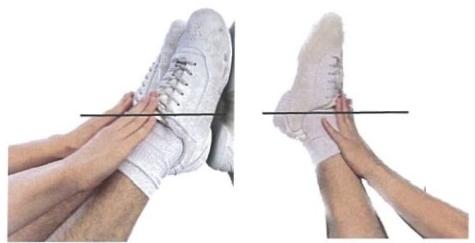 图6  双手指尖扶过脚踝骨处示意图此项测试内容只有一次测试机会。二、专项技术（30分）1.屈体分腿跳（10分）动作标准：垂直起跳后双腿上举至屈体分腿位置(双腿夹角90°),手臂与躯干高于双腿伸展。躯干和双腿的夹角不大于60°。双腿必须平行或高于水平面。双脚并拢同时落地。图72.单足立转360°（10分）动作标准：单腿站立平衡，完成完整的360°转体，自由腿和手臂姿态不限，双腿分开姿态结束。图83.单臂侧手翻（10分）动作标准：直立站立开始， 一脚向前迈步，成弓步，单手撑地，双腿依次摆腿，空中成分腿姿态，双腿再依次落地，成站立姿势。图9三、成套动作（40分）1.测试场地在地垫上进行。2.测试内容与要求自选一套可以展现自身专项技术水平的啦啦操成套动作，成套动作中含柔韧类、转体类、跳跃类、翻腾类难度各一个，时长2分钟以内。3.自备音乐U盘或自带音响，不可以用手机播放。番禺区教育局招聘体育教师啦啦操专业技能测试评分标准一、专项素质考试评分方式和评分标准1.评分方式满分30分，共3项，每项10分，根据评分标准量化评价。2.评分标准（1）柔韧(左、右纵劈叉)（2）男子20秒连续俯卧撑、女子15秒连续俯卧撑（3）20秒两头起二、专项技术考试评分方式和评分标准评分方式满分30分，共3项，每项10分，根据评分标准进行技术评价。5名考官根据考生动作完成情况及现场表现分别进行评分，去掉1个最高分和1个最低分，中间3位考官打分的平均分四舍五入取整后为最后得分。2.评分标准三、自选成套动作考试评分方式和评分标准1.评分方式满分40分，根据评分标准进行技术评价。5名考官根据考生动作完成情况及现场表现分别进行评分，去掉1个最高分和1个最低分，中间3位考官打分的平均分四舍五入取整后为最后得分。2.评分标准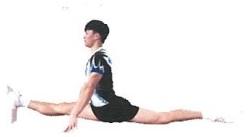 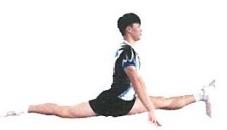 左、右纵劈叉左、右纵劈叉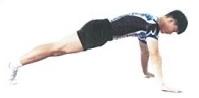 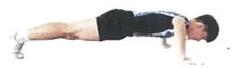 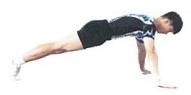 准备姿势屈臂(肘—背平行)推起成直臂俯卧撑侧面俯卧撑侧面俯卧撑侧面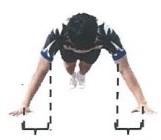 7.5cm   7.5cm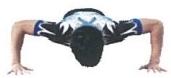 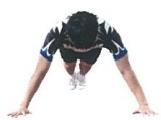 俯卧撑正面俯卧撑正面俯卧撑正面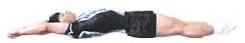 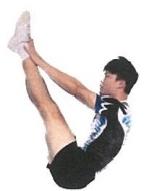 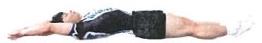 准备姿势同时收起身体打开两头起(侧面)两头起(侧面)两头起(侧面)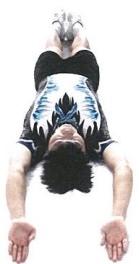 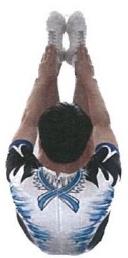 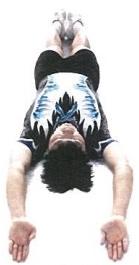 准备姿势同时收起身体打开两头起(正面)两头起(正面)两头起(正面)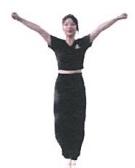 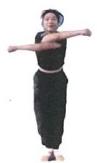 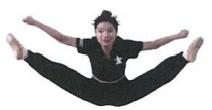 准备姿势下蹲预备跳起屈体分腿跳屈体分腿跳屈体分腿跳屈体分腿跳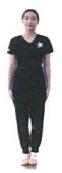 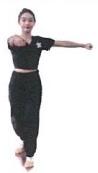 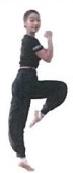 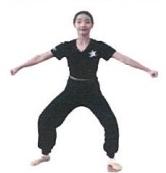 准备姿势小弓步蹲转体分腿结束单足立转360单足立转360单足立转360单足立转360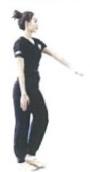 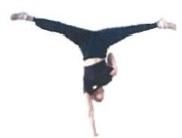 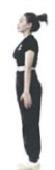 准备姿势单臂撑地双腿分开结束单臂侧手瓣单臂侧手瓣单臂侧手瓣男子20秒连续俯卧撑       考试评分标准男子20秒连续俯卧撑       考试评分标准女子15秒连续俯卧撑        考试评分标准女子15秒连续俯卧撑        考试评分标准评分标准(次)分值评分标准(次)分值25101610249.6159.4239.2148.8228.8138.2218.4127.6208117197.6106.4187.295.8176.885.2166.474.615664145.653.4135.242.8124.832.2114.421.6104≤1093.683.272.862.45241.631.2≤20男子两头起考试评分标准男子两头起考试评分标准女子两头起考试评分标准女子两头起考试评分标准评分标准(个)分值评分标准(个)分值26102010259.6199.4249.2188.8238.8178.2228.4167.6218157207.6146.4197.2135.8186.8125.2176.4114.6166104155.693.4145.282.8134.872.2124.461.611451103.6≤4093.282.872.46251.641.2≤30评分标准分值（分）完成优秀，动作幅度、力度好，动作完成干净利落，难度与技术技巧动作达到最低完成标准，身体姿态控制优秀。8-10完成良好，动作幅度、力度较好，动作完成较为干净，难度与技术技巧动作基本达到最低完成标准，身体姿态有控制。5-7完成差，动作幅度、力度一般，动作完成较差，难度与技术技巧动作未达到最低完成标准，身体姿态控制不足。1-4未展示动作0评分标准分值（分）完成优秀，表现力自信，动作幅度、力度好，动作完成干净利落，难度与技术技巧动作达到最低完成标准，动作与音乐吻合，节拍准确，身体姿态控制优秀。36-40完成良好，表现力自信，动作幅度、力度好，动作完成较为干净，难度与技术技巧动作基本达到最低完成标准，动作与音乐节拍较为准确，身体姿态控制良好。26-35完成好，表现力良好，动作幅度、力度一般，动作完成较为干净利落，部分难度与技术技巧动作未达到最低完成标准，动作与音乐节拍准确度一般，身体姿态控制良好。16-25完成一般，表现力一般，动作幅度、力度一般，动作完成一般，大部分难度与技术技巧动作未达到最低完成标准，动作与音乐节拍部分准确，身体姿态控制良好。11-15完成差，表现力一般，动作幅度、力度一般，动作完成一般，难度与技术技巧动作未达到最低完成标准，动作与音乐节拍大部分不准确，身体姿态控制不足。1-10未展示成套动作0